				                                         มีนาคม 2564เรื่อง  	การเลื่อนกำหนดการประเมินความสามารถด้านการอ่านของผู้เรียน ชั้นประถมศึกษาปีที่ 1 ปีการศึกษา 2563เรียน   ผู้ว่าราชการจังหวัด ทุกจังหวัดอ้างถึง	หนังสือกรมส่งเสริมการปกครองท้องถิ่น ด่วนที่สุด ที่ มท 0816.3/ว 294 ลงวันที่ 15 กุมภาพันธ์ 2564สิ่งที่ส่งมาด้วย  สำเนาหนังสือสำนักงานคณะกรรมการการศึกษาขั้นพื้นฐาน ที่ ศธ 04004/ว 272 		          ลงวันที่ 1 มีนาคม 2564                                                                            จำนวน  1 ฉบับตามที่กรมส่งเสริมการปกครองท้องถิ่นได้แจ้งกำหนดการประเมินความสามารถด้านการอ่าน                ของผู้เรียนชั้นประถมศึกษาปีที่ 1 และการประเมินคุณภาพผู้เรียน (NT) ชั้นประถมศึกษาปีที่ 3 ปีการศึกษา 2563                โดยกำหนดให้สำนักงานส่งเสริมการปกครองท้องถิ่นจังหวัด ทุกจังหวัด เป็นศูนย์สอบและให้ดำเนินการ                  ตามแนวทางการประเมินที่กรมส่งเสริมการปกครองท้องถิ่นแจ้ง สำหรับกำหนดวันสอบประเมินความสามารถ  ด้านการอ่านของผู้เรียน ชั้นประถมศึกษาปีที่ 1 ของสถานศึกษาในสังกัดองค์กรปกครองส่วนท้องถิ่นให้ดำเนินการในวันที่ 10 มีนาคม 2564 รายละเอียดตามที่อ้างถึง นั้นกรมส่งเสริมการปกครองท้องถิ่นได้รับแจ้งจากสำนักงานคณะกรรมการการศึกษาขั้นพื้นฐานว่า
มีความจำเป็นต้องเลื่อนกำหนดการประเมินความสามารถด้านการอ่านของผู้เรียน ชั้นประถมศึกษาปีที่ 1               ปีการศึกษา 2563 เป็นระหว่างวันที่ 16 – 19 มีนาคม 2564 ดังนั้น เพื่อให้การดำเนินการประเมินความสามารถด้านการอ่านของผู้เรียนชั้นประถมศึกษาปีที่ 1 ปีการศึกษา 2563 ในสถานศึกษาสังกัดองค์กรปกครองส่วนท้องถิ่นเป็นไปด้วยความเรียบร้อยและบรรลุวัตถุประสงค์ จึงเลื่อนกำหนดการประเมิน จากวันที่ 10 มีนาคม 2564 เป็นวันที่ 17 มีนาคม 2564 รายละเอียดปรากฏตามสิ่งที่ส่งมาด้วย จึงเรียนมาเพื่อโปรดพิจารณา						   ขอแสดงความนับถือ             อธิบดีกรมส่งเสริมการปกครองท้องถิ่นกองส่งเสริมและพัฒนาการจัดการศึกษาท้องถิ่นกลุ่มงานส่งเสริมการจัดการศึกษาท้องถิ่นโทร. ๐-๒๒๔๑-๙000 ต่อ 5313โทรสาร 0-2411-9021-3 ต่อ 218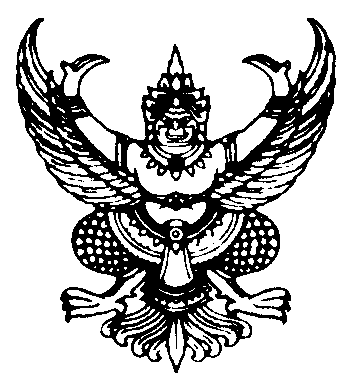 